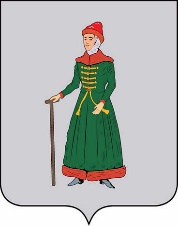 АДМИНИСТРАЦИЯСТАРИЦКОГО МУНИЦИПАЛЬНОГО ОКРУГАТВЕРСКОЙ ОБЛАСТИПОСТАНОВЛЕНИЕ01 августа 2023                             г. Старица                                       № 873О розничной продаже алкогольной и безалкогольной продукции на территории города Старица Старицкого муниципального округа Тверской области            с 05.08.2023 г. по 06.08.2023 г.Руководствуясь Федеральным законом от 22.11.1995 № 171-ФЗ "О государственном регулировании производства и оборота этилового спирта, алкогольной и спиртосодержащей продукции и об ограничении потребления (распития) алкогольной продукции", Федеральным законом Российской Федерации от 06.10.2003 № 131-ФЗ "Об общих принципах организации местного самоуправления в Российской Федерации", Уставом Старицкого муниципального округа Тверской области, в целях обеспечения мер по охране общественного порядка на период проведения ежегодного публично-массового мероприятия «День города Старица»,Администрация Старицкого муниципального округа Тверской области ПОСТАНОВЛЯЕТ:1. Запретить на территории г. Старицы организациям всех форм собственности розничную продажу алкогольной и безалкогольных продукции в стеклянной таре с 10.00 часов 05.08.2023 г. по 10.00 часов 06.08.2023 г.2. Запретить на территории г. Старицы организациям всех форм собственности (за исключением объектов, оказывающих услуги общественного питания) розничную продажу алкогольной продукции с содержанием этилового спирта более 16,5 процента готовой продукции с 10.00 часов 05.08.2023 г. по 10.00 часов 06.08.2023 г.3. Запретить организациям всех форм собственности (за исключением объектов, оказывающих услуги общественного питания) на период проведения публично-массового мероприятия в Городском саду в г. Старица и на прилегающей к нему территории на расстоянии 30 м., розничную продажу алкогольной продукции с 10.00 часов 05.08.2023 г. по 10.00 часов 06.08.2023 г.         4.  Контроль за исполнением настоящего постановления возложить на заместителя Главы Администрации Старицкого муниципального округа Тверской области Рыжкову М.А.          5. Настоящее постановление вступает в силу со дня подписания и подлежит размещению в информационно-телекоммуникационной сети «Интернет» на официальном сайте Администрации Старицкого муниципального округа Тверской области.ГлаваСтарицкого муниципального округа                                                               С.Ю. Журавлёв